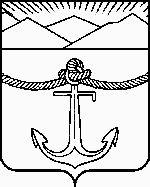 СОБРАНИЕмуниципального образования«Холмский городской округ» РЕШЕНИЕ от 24.12.2015 г.  № 30/5-312В соответствии с пунктом 1 части 3 статьи 28 Федерального закона от 06.10.2003г. №131-ФЗ «Об общих принципах организации местного самоуправления в Российской Федерации», пунктом 1 части 3 статьи 21 Устава муниципального образования «Холмский городской округ», с Положением об организации и проведении публичных слушаний в муниципальном образовании «Холмский городской округ», утвержденное решением Собрания муниципального образования «Холмский городской округ» от 26.06.2014г. № 11/5-119 «Об утверждении Положения об организации и проведении публичных слушаний в муниципальном образовании «Холмский городской округ», руководствуясь пунктом 1 части 1 статьи 30 Устава муниципального образования «Холмский городской округ», Собрание муниципального образования «Холмский городской округ»РЕШИЛО:1. Внести в Устав муниципального образования «Холмский городской округ» следующее изменение:1) Часть 8 статьи 42 изложить в следующей редакции:«8. Постановления администрации Холмского городского округа нормативного характера подлежат официальному опубликованию (обнародованию).».  2. Решение вступает в силу после государственной регистрации в установленном законом порядке и последующего опубликования в газете «Холмская панорама».  3. Контроль за исполнением настоящего решения возложить на председателя Собрания муниципального образования «Холмский городской округ»  (Бородин А.Н.) и на постоянную комиссию по Регламенту, депутатской этике и местному самоуправлению Собрания муниципального образования «Холмский городской округ» (Карпочева Т.В.).Мэр муниципального образования«Холмский городской округ»                                                          	 О.П. НазаренкоПредседатель Собраниямуниципального образования«Холмский городской округ»						А.Н. Бородин					О внесении изменения в Устав муниципального образования «Холмский городской округ»